2019 -2020   PE and Sports Premium Grant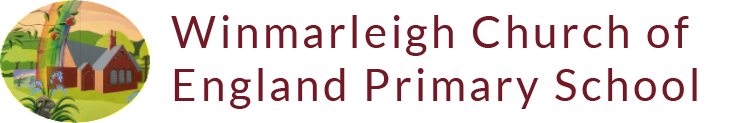 PE and SPG Champion – Becki RabyPE and Sports Premium Grant 2019 – 2020    -    £16,200What is the Sports Premium?
The Government is providing funding of £150 million per annum to provide new, substantial primary school funding. The funding is being jointly provided by the Departments for Education, Health and Culture, Media and Sport, and will see money going directly to primary school head teachers to spend on improving the quality of sport and PE for all their children.The sport funding can only be spent on sport and PE provision in schools.Purpose of FundingWe have been given freedom of how to use our school sports funding, but have been provided with a set of guidelines to support us in making the best use of our funds.
Possible uses for the funding include:hiring specialist qualified sports coaches to work alongside primary teachers when teaching PE.funding continuous professional development opportunities in PE/Sport.covering the cost of releasing primary teachers to attend training.running sports competitions, or increasing participation in the school games.increasing the quality of materials/resources which are used to teach and lead primary PE;increasing the after-school opportunities for children of all ages and abilities.improving children’s understanding of healthy eating and the advantages of exercise.Action PlanKey Indicator 1: The engagement of all pupils in regular physical activityReview to March 2020School focus with intended impact on pupilsActions to achieve:Evidence and Impact …All pupils in school participating in 30 minutes of daily physical activity through a variety of activities and engagement.Key Indicator 2: The profile of PESPA (Physical Education, Sport and Physical Activity).School focus, with intended impact on pupilsActions to achieve:Celebrate out of school physical activity, participation and achievements in Celebration assemblies and on school display boards.Planning a wide range activities and after school activities Evaluation of the new equipment – put as item for discussion on School Council meeting in Autumn term 2019. Ask them to report to the rest of the schoolChildren bring awards which they have given out of school, to share in celebration assemblies. Children also readily share their participation in sporting events.Display boards reinforces the celebration of participating in sporting activities. Key Indicator 3: Increased Knowledge and skills of all staff in teaching PE and sportSchool focus with intended impact on pupilsActions to achieve:Improve the quality of the children’s physical education to ensure skills, competency and confidence are always developed.  PE Subject Leader to lead in-service on: How staff can become involved in the 30 minutes activity in order to act as good role models and further encourage positive attitudes towards a healthy lifestyle.Equip staff with the back of activities for use in Active 30The activity boards in the school garden have been a huge success and are well used. Key Indicator 4: Broader experience of a range of sports and activities offered to all pupilsSchool focus with intended impact on pupilsActions to achieve:Additional achievements:Pupils to have the opportunity to experience sporting activities that they would not necessarily have the chance to take part in.To impact on self- esteem, confidence and social and emotional well-being.Collaborate with The Flower Bowl re further curling sessions as the children were very enthusiastic to try more. To utilise the village playing field more fully: – hire as a venue for activities such as Try Golf                 - hire for use at lunchtimes for football, rounders,                 cricket  etc. Use of the village hall facilities is problematic.  Its poor state of repair and cleanliness present health and safety issues. Hiring of Winmarleigh Hall facilities has been explored to be able to play football, cricket and rounders but sadly this is not possible.  Priority to resolve this situationNateby Gym facilities are currently being used for KS2 gymnastic lessons.Key Indicator 5: Increased participation in competitive sportSchool focus with intended impact on pupilsActions to achieve:Headteacher, PE subject leader and school Bursar continue to ensure fair opportunities for all pupils. Involvement spreadsheet set up to record participation for each child, each academic year. Continue to pay into GSSP and enter as many sporting competitions as possible (Intra/ Inter and higher level if possible).Attendance at clubs remains good.A list to record participation has been drawn up.Monitoring of Actions2018 – 2019 actions evaluated and put on websiteSpending summaries shared with PE and SPG ChampionMonitoring meeting with PE and SPG Champion -  Thursday 16th January 2020. Monitoring meeting with PE and SPG Champion – Friday 6th March 2020